学位论文提交流程1.首页点击“论文提交”按钮或“论文提交”图标；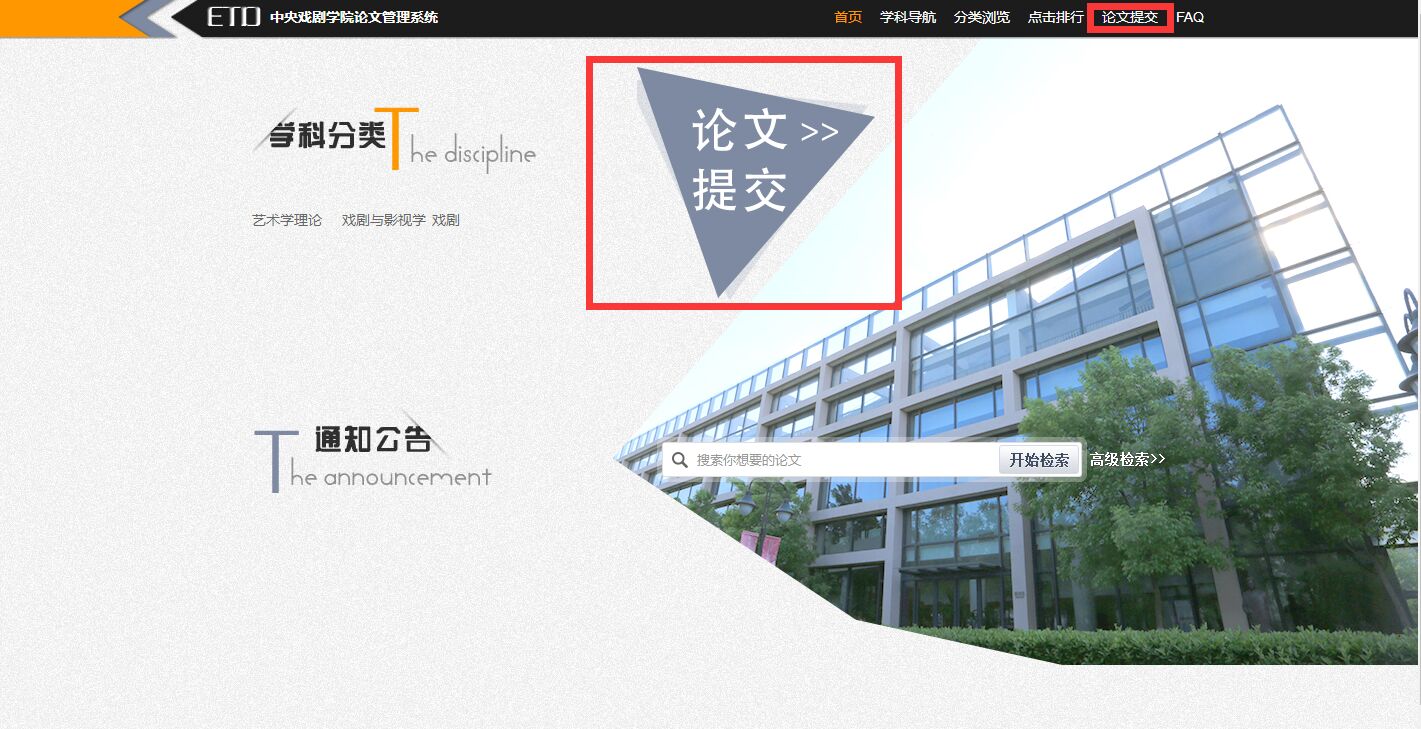 2.通过学院校园网统一认证登陆；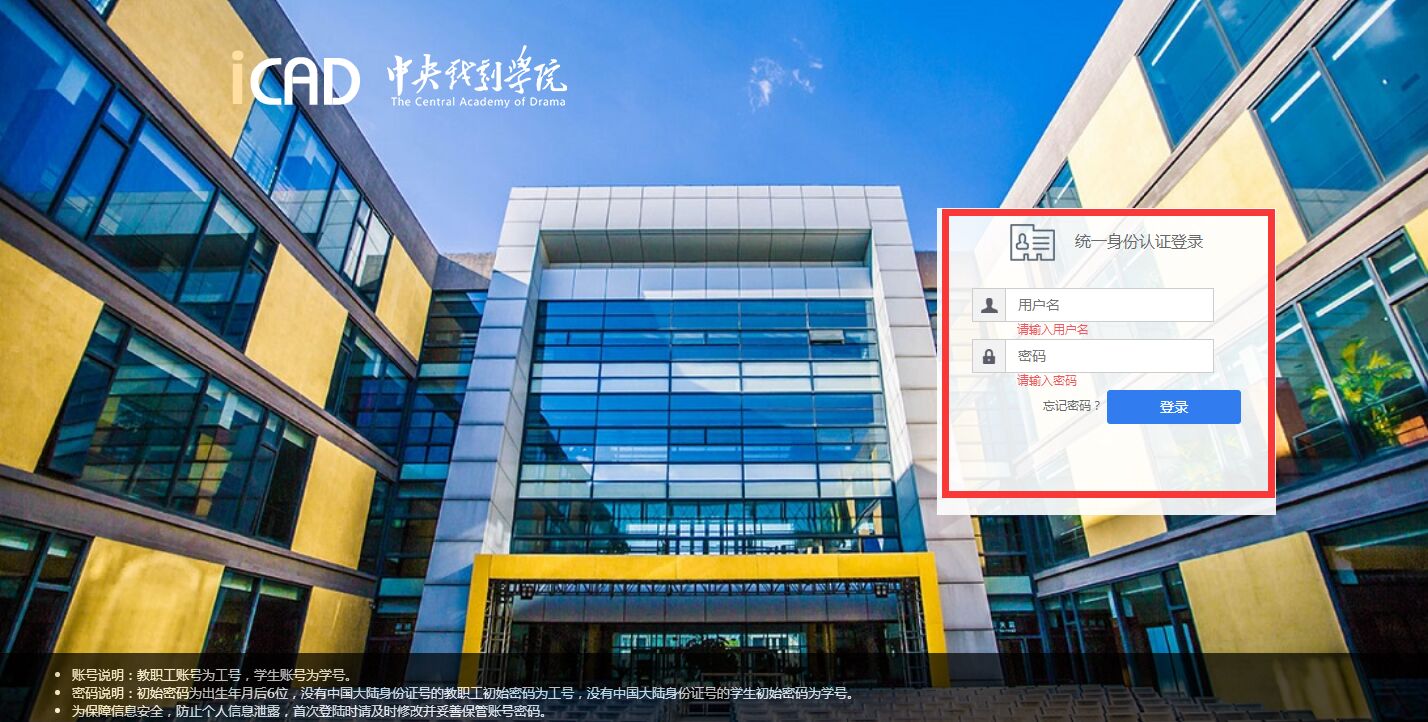 3.统一认证登陆后，补全个人信息；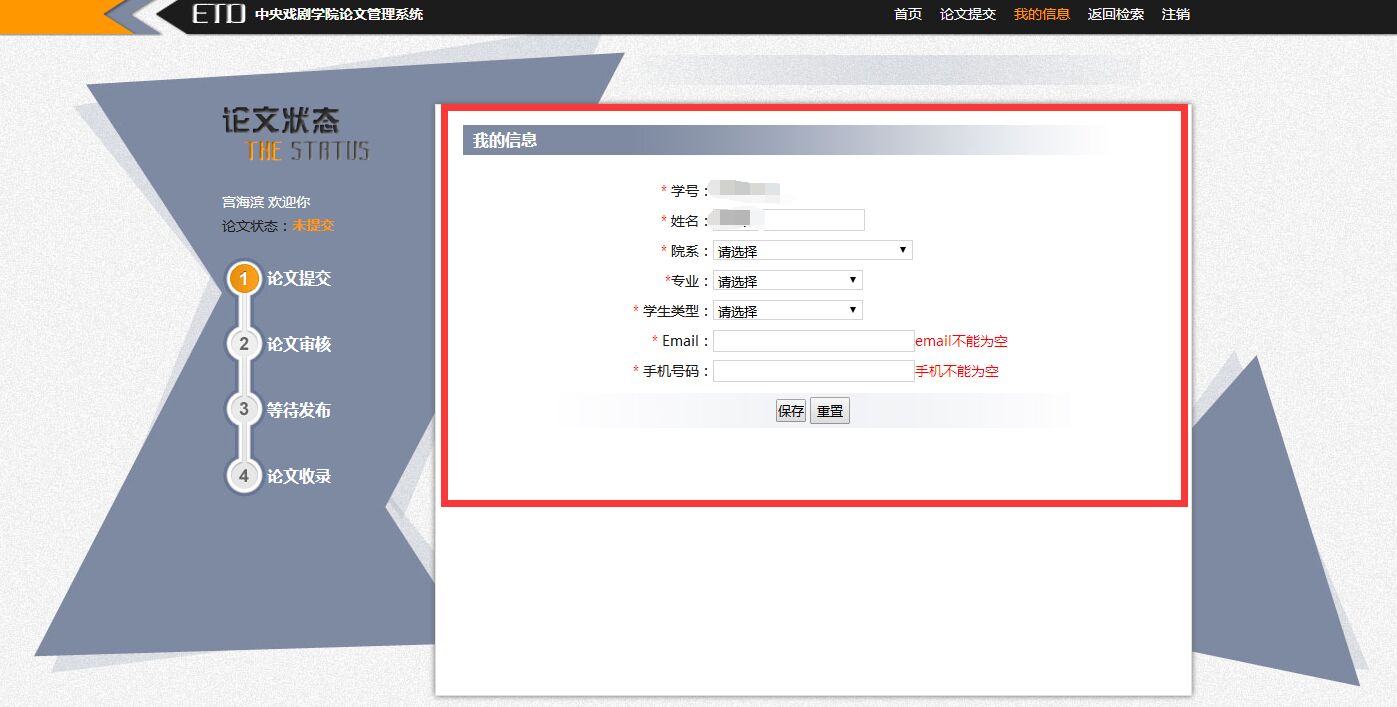 4.点击导航栏上“论文提交”按钮，按要求填写论文详细内容，点击“保存并提交”按钮。专业为戏剧（艺术硕士）的同学，请提交创作实践作品。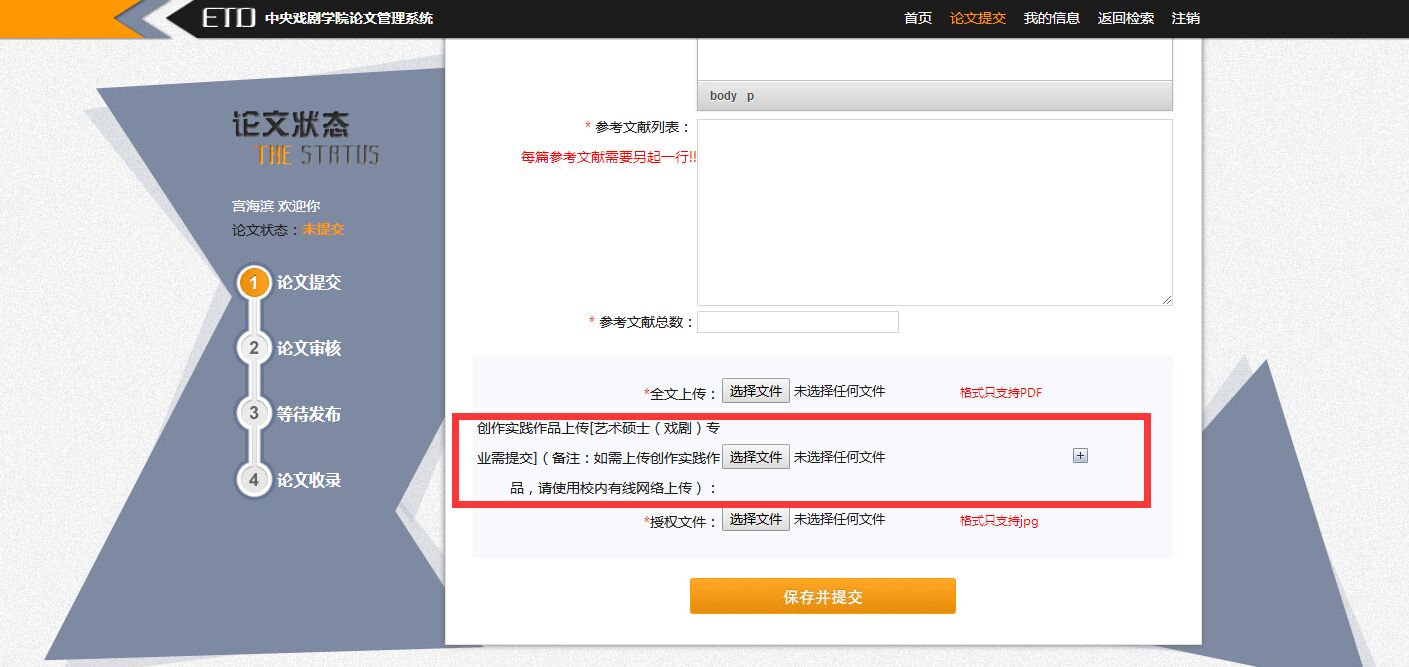 